PENGGUNAAN  MODEL DISCOVERY LEARNING UNTUK MENINGKATKAN SIKAP RASA INGIN TAHU DAN HASIL BELAJAR SISWA DALAM PEMBELAJARAN IPA(Penelitian Tindakan Kelas Pada Materi Alat Indera Manusia di Kelas IV Semester I SDN  Coblong Kota Bandung)SKRIPSIDiajukan Untuk Memenuhi Sebagian Dari Syarat Memperoleh Gelar Sarjana Pendidikan Pada Program Studi Pendidikan Guru Sekolah Dasar Universitas Pasundan Bandung 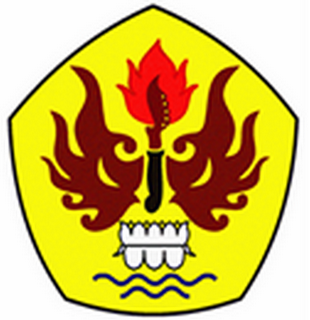 OlehRENSY OKTAVIANA NASUTION115060326PROGRAM STUDI PENDIDIKAN GURU SEKOLAH DASARFAKULTAS KEGURUAN DAN ILMU PENDIDIKANUNIVERSITAS PASUNDANBANDUNG2015